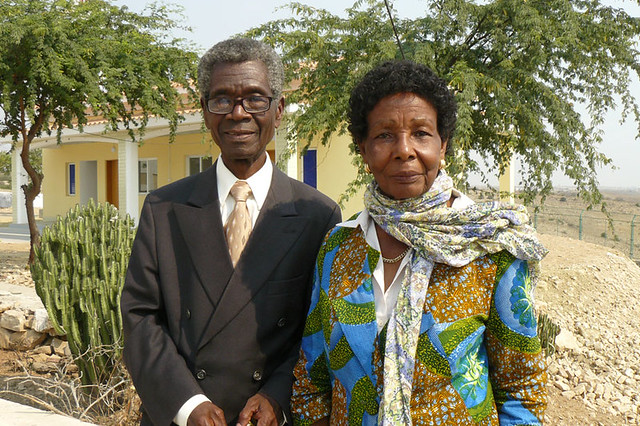 José and Eva Chipenda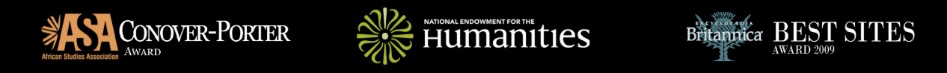 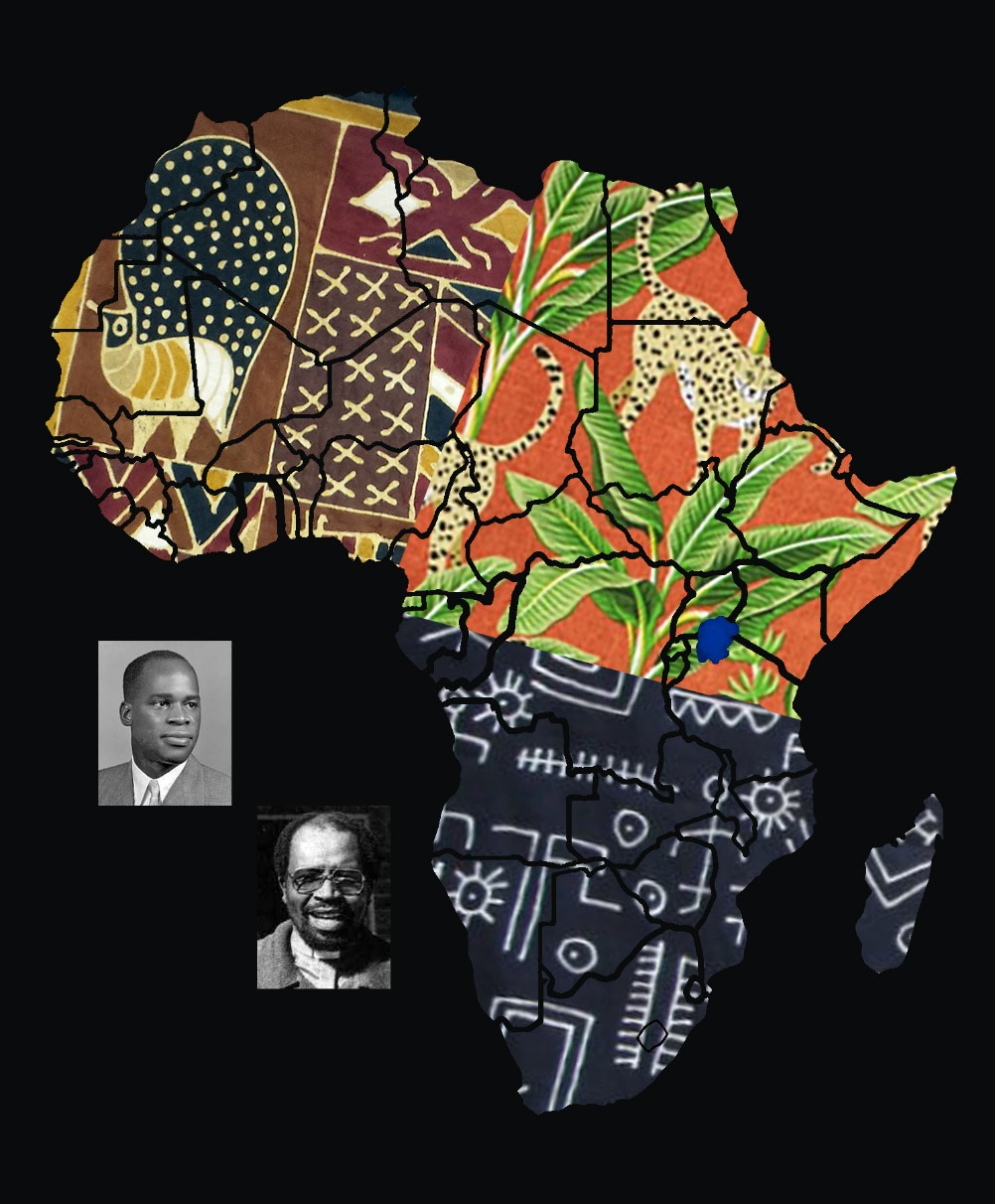 A publication of the Dictionary of  African Christian Biography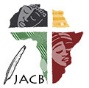 Journal of African Christian Biography
  Quarterly publication of the Dictionary of African Christian Biography   Sign up for a free subscription at https://dacb.org/journal/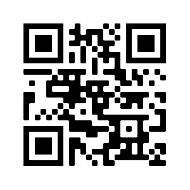 DONATEJournal of
 African
  Christian
    BiographyVol. 8, No. 4 (Oct 2023)Focus: Ecumenists